This Policy provides uniform guidelines for the River Edge Police Department authorized body worn camera recording system (BWC). The purpose of deploying BWCs is the accurate documentation of interactions between law enforcement and members of the public during arrests and other critical incidents. This Policy also establishes protocols for the maintenance, storage, and preservation of BWC recordings in order to maintain the lawful chain of custody.It is the policy of the River Edge Police Department to use body worn video/audio cameras (BWC) to assist agency personnel in the performance of their duties by providing an accurate and unbiased recorded account of Attorney General mandated incidents. Personnel shall use BWC equipment (including accessing recordings) consistent with manufacturer’s guidelines, applicable laws and statutes, this Policy, and those policies or guidelines issued by the New Jersey Attorney General. Failure to use this technology in accordance with this Policy, applicable laws and statutes, and those policies or guidelines issued by the New Jersey Attorney General can result in disciplinary action.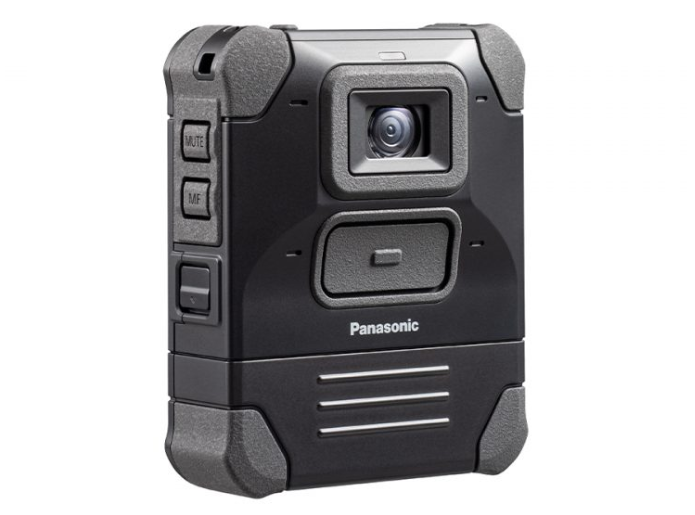 